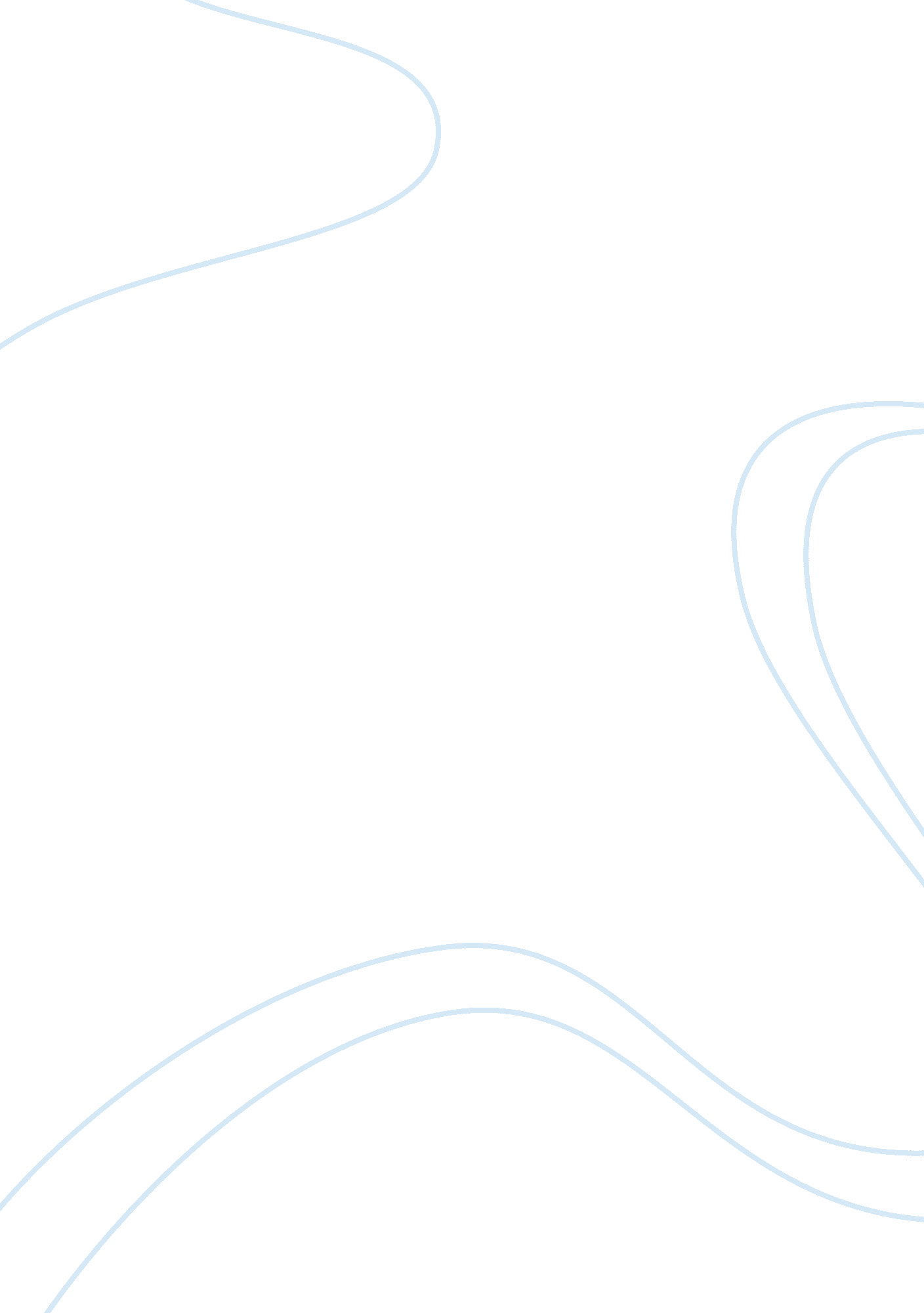 The help of in attaining one's goalsEducation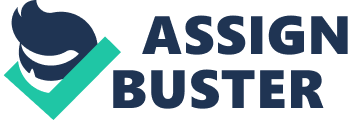 I do not come from a well-off family and money has always been tight. I believe that winning this scholarship will get the financial burden off me and grant me an education without giving me additional stress and tension as to where the money is coming from and how it will be paid off. 
As for my goals, I believe that this scholarship will change my life completely. It will give me confidence and make me feel that I deserve to get an education and that I, too, deserve to succeed and make a good life for myself. The fact that this is a merit-based scholarship will guarantee that I have indeed earned this for myself and as a serious student, I could ask for nothing better at this important time in my education. Furthermore, this may sound technical but I believe that as I have always been good at school and have participated in many extracurricular activities, this scholarship will be a sort of proof of my abilities as a student and pave for me a hopefully long and productive education at culinary school. 